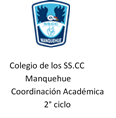                                       Guía Respuesta C. Sociales 4º Básico Observa el planisferio que aparece en el PPT y completa la siguiente tabla.    Escribe dos ejemplos de la vida diaria en donde sea necesario conocer la ubicación absoluta.Posibles respuestas       Cuando usamos el GPS del auto para encontrar una dirección.                                                 Los barcos y los aviones mandan continuamente su ubicación                                        absoluta para que los vayan rastreando desde tierra.LatitudLongitudazulverdeamarillomoradonaranjogris